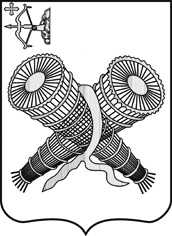 АДМИНИСТРАЦИЯ ГОРОДА СЛОБОДСКОГОКИРОВСКОЙ ОБЛАСТИПОСТАНОВЛЕНИЕ21.12.2022                                                                                              № 2481г. Слободской Кировской областиО внесении изменения в постановление администрации города Слободского от 28.12.2020 № 2324В соответствии со статьями 7, 43 Федерального закона от 06.10.2003 № 131-ФЗ «Об общих принципах организации местного самоуправления в Российской Федерации», Приказом Министерства финансов Кировской области от 22.07.2022 № 114н «Об утверждении Типовой формы соглашения о предоставлении федеральному бюджетному или автономному учреждению субсидии в соответствии с абзацем вторым пункта 1 статьи 78.1 Бюджетного кодекса Российской Федерации» администрация города Слободского ПОСТАНОВЛЯЕТ:1. Внести изменение в постановление администрации города Слободского от 28.12.2020 № 2324 «Об утверждении Порядка определения объема и условий  предоставления муниципальным бюджетным и автономным учреждениям муниципального образования «город Слободской» субсидий на иные цели», изложив приложения №№ 1, 2 к Порядку определения объема и условий  предоставления муниципальным бюджетным и автономным учреждениям муниципального образования «город Слободской» субсидий на иные цели в новой редакции. Прилагаются.2. Постановление вступает в силу со дня официального опубликования (обнародования).3. Контроль за исполнением постановления возложить на заместителя главы администрации города Слободского Щекурину Н.Г.Глава города Слободского  		       И.В. ЖелваковаПриложение № 1 к Порядку определения               объема и условий предоставлениямуниципальным бюджетным и автономным учреждениям муниципального образования«город Слободской» субсидий на иные целиТиповая форма соглашенияо предоставлении муниципальному бюджетному или автономномуучреждению субсидии в соответствии с абзацем вторым пункта 1статьи 78.1 Бюджетного кодекса Российской Федерации                                                             г. Слободской"__" ___________ 20__ г.                                                                              № ____________________________________________________________________________________________,которому как получателю средств бюджета муниципального образования «город Слободской» (далее  -  бюджет) доведены лимиты бюджетных обязательств на предоставление субсидии в  соответствии  с  абзацем вторым пункта 1 статьи 78.1 Бюджетного кодекса   Российской   Федерации  (далее – Субсидия), именуемый в дальнейшем "ГРБС", в лице _____________________________________________________,действующего на основании ____________________________________________________,                                с одной стороны и _____________________________________________________________,именуемое в дальнейшем "Учреждение", в лице ___________________________________,действующего на основании ____________________________________________________,с  другой  стороны,  далее  именуемые "Стороны", в соответствии с Бюджетным кодексом   Российской   Федерации, Порядком определения объема и условий предоставления  муниципальным бюджетным и автономным учреждениям муниципального образования «город Слободской» субсидий на иные цели, утвержденным постановлением администрации города Слободского от 28.12.2020 № 2324 (далее - Порядок), заключили настоящее соглашение (далее - Соглашение) о нижеследующем.I. Предмет Соглашения1.1. Предметом настоящего Соглашения является предоставление Учреждению из бюджета в 20__ году/20__ - 20__ годах Субсидии в целях, предусмотренных перечнем Субсидий согласно приложению № 1 к настоящему Соглашению, являющемуся неотъемлемой частью настоящего Соглашения (далее - Перечень Субсидий):    1.1.1. Для достижения результата (выполнения мероприятия) _______________________________________________________________________________________________    (наименование федерального проекта, муниципальной программы) II. Финансовое обеспечение предоставления Субсидии    2.1.  Субсидия  предоставляется Учреждению на цели, указанные в Перечне Субсидий, в размере _______________ (__________________) рублей ___ копеек, в том числе:    2.1.1. В пределах лимитов бюджетных обязательств, доведенных ГРБС как  получателю  средств  бюджета  по кодам классификации расходов бюджетов (далее - коды БК), по аналитическому коду Субсидии ___________________,                                                                           (код Субсидии)в следующем размере:    в 20__ году __________________ (___________________) рублей __ копеек - по коду БК ____________;                         (код БК)   в 20__ году __________________ (___________________) рублей __ копеек -                 (сумма цифрами)     (сумма прописью)по коду БК ____________;                        (код БК)    в 20__ году __________________ (___________________) рублей __ копеек -по коду БК ____________.                         (код БК)    2.1.2. За пределами планового периода в соответствии с ______________________________________________________________________________________:     (реквизиты принятого в соответствии с бюджетным законодательством       Российской Федерации акта Правительства Российской Федерации,    предусматривающего заключение Соглашения на срок, превышающий срок                 действия лимитов бюджетных обязательств)    в 20__ году _________________ (_________________) рублей __ копеек;    в 20__ году _________________ (_________________) рублей __ копеек;    в 20__ году _________________ (_________________) рублей __ копеек.2.2. Размер Субсидии рассчитывается в соответствии с Порядком.III. Условия и порядок перечисления Субсидии3.1. Перечисление Субсидии осуществляется на лицевой счет, открытый Учреждению в Управлении Федерального казначейства по Кировской области, в  соответствии с графиком перечисления Субсидии согласно приложению № 2 к  настоящему  Соглашению, являющемуся неотъемлемой частью настоящего Соглашения.3.2. Для использования Субсидии в соответствии со сведениями об операциях с целевыми средствами на 20__ год и на плановый период 20__ - 20__ годов (код формы по ОКУД 0501213) (далее - Сведения), утвержденными в соответствии с пунктом 4.1.4 настоящего Соглашения.IV. Взаимодействие Сторон4.1. ГРБС обязуется:4.1.1. Обеспечивать предоставление Учреждению Субсидии на цели, указанные в Перечне Субсидий.4.1.2. Осуществлять проверку документов в целях принятия решения о перечислении Субсидии в течение 5 рабочих дней, следующих за днем поступления от Учреждения.4.1.3. Обеспечивать перечисление Субсидии на счет Учреждения, указанный в разделе VII настоящего Соглашения, в соответствии с подразделом 3.1 настоящего Соглашения.4.1.4. Утверждать Сведения, в том числе с учетом внесенных изменений, не позднее 5 рабочих дней, следующих за днем их получения от Учреждения в соответствии с пунктом 4.3.1 настоящего Соглашения.4.1.5. Устанавливать:4.1.5.1. Значения результатов предоставления Субсидии, показателей, необходимых для достижения результатов предоставления Субсидии, согласно приложению № 3 к настоящему Соглашению, являющемуся неотъемлемой частью настоящего Соглашения.4.1.5.2. План мероприятий по достижению результатов предоставления Субсидии согласно приложению № 4 к настоящему Соглашению, являющемуся неотъемлемой частью настоящего Соглашения.4.1.6. Осуществлять контроль за соблюдением Учреждением целей и условий предоставления Субсидии, установленных Порядком и настоящим Соглашением, путем проведения плановых и (или) внеплановых проверок:4.1.6.1. По месту нахождения ГРБС на основании:4.1.6.1.1. Документов, представленных Учреждением в соответствии с пунктом 4.3.4 настоящего Соглашения.4.1.6.1.2. Отчета о расходах, источником финансового обеспечения которых является Субсидия, согласно приложению № 5 к настоящему Соглашению, являющемуся неотъемлемой частью настоящего Соглашения, представленного Учреждением в соответствии с подпунктом 4.3.6.1 настоящего Соглашения.4.1.6.2. По месту нахождения Учреждения путем документального и фактического анализа операций, произведенных Учреждением с использованием средств Субсидии.4.1.7. Осуществлять проверку достижения Учреждением значений результатов предоставления Субсидии, показателей и плана мероприятий по достижению результатов предоставления Субсидии, установленных в соответствии с пунктом 4.1.5 настоящего Соглашения, на основании:4.1.7.1. Отчета о достижении значений результатов предоставления Субсидии согласно приложению № 6 к настоящему Соглашению, являющемуся неотъемлемой частью настоящего Соглашения, представленного в соответствии с подпунктом 4.3.6.2 настоящего Соглашения.4.1.7.2. Отчета о реализации плана мероприятий по достижению результатов предоставления Субсидии согласно приложению № 7 к настоящему Соглашению, являющемуся неотъемлемой частью настоящего Соглашения, представленного в соответствии с подпунктом 4.3.6.3 настоящего Соглашения.4.1.8. Направлять Учреждению в случае установления по итогам проверок, указанных в пункте 4.1.6 настоящего Соглашения, факта нарушений целей и условий, определенных Порядком и настоящим Соглашением, а также в случае недостижения значений результатов предоставления Субсидии, показателей, установленных в соответствии с подпунктом 4.1.5.1 настоящего Соглашения:4.1.8.1. Претензию о невыполнении обязательств настоящего Соглашения.4.1.8.2. Требование о возврате в бюджет Субсидии или ее части, в том числе в случае неустранения нарушений, указанных в пункте 4.1.8 настоящего Соглашения, в размере и сроки, установленные в данном требовании.4.1.9. Обеспечивать согласование с Учреждением новых условий настоящего Соглашения в случае уменьшения ГРБС ранее доведенных лимитов бюджетных обязательств на предоставление Субсидии, приводящего к невозможности предоставления Субсидии в размере, определенном подразделом 2.1 настоящего Соглашения, в течение 5 рабочих дней, следующих за днем такого уменьшения.4.1.10. Направлять Учреждению уведомление о расторжении настоящего Соглашения в одностороннем порядке в соответствии с пунктом 6.6 настоящего Соглашения.4.1.11. Направлять Учреждению по завершении финансового года или по окончании срока действия настоящего Соглашения, после принятия отчетов, установленных пунктом 4.3.6 настоящего Соглашения, Акт об исполнении обязательств по настоящему Соглашению в срок не позднее 5 рабочих дней, следующих за днем принятия указанных отчетов.4.1.12. Рассматривать предложения, документы и иную информацию, направленную Учреждением в соответствии с пунктом 4.4.2 настоящего Соглашения, в течение 5 рабочих дней, следующих за днем их получения, и уведомлять Учреждение о принятом решении (при необходимости).4.1.13. Направлять Учреждению разъяснения по вопросам, связанным с исполнением настоящего Соглашения, не позднее 2 рабочих дней, следующих за днем получения обращения Учреждения в соответствии с пунктом 4.4.5 настоящего Соглашения.4.2. ГРБС вправе:4.2.1. Запрашивать у Учреждения информацию и документы, необходимые для осуществления контроля за соблюдением Учреждением целей и условий предоставления Субсидии, установленных Порядком и настоящим Соглашением в соответствии с пунктом 4.1.6 настоящего Соглашения.4.2.2. Принимать решение об изменении условий настоящего Соглашения на основании информации и предложений, направленных Учреждением в соответствии с пунктом 4.4.2 настоящего Соглашения, включая изменение размера Субсидии.4.2.3. Принимать:4.2.3.1. Решение об использовании остатка Субсидии, не использованного на начало очередного финансового года, на цели, указанные в Перечне Субсидий, не позднее 5 рабочих дней, следующих за днем получения от Учреждения документов, подтверждающих наличие и объем неисполненных обязательств, источником финансового обеспечения которых является указанный остаток.4.2.3.2. Решение об использовании средств, поступивших Учреждению в текущем финансовом году от возврата дебиторской задолженности, возникшей от использования Субсидии (далее - средства от возврата дебиторской задолженности), на цели, указанные в Перечне Субсидий, не позднее 5 рабочих дней, следующих за днем получения от Учреждения информации об использовании средств от возврата дебиторской задолженности с указанием причин ее образования.4.2.4. Приостанавливать предоставление Субсидии в случае установления ГРБС  факта нарушения Учреждением целей и условий предоставления Субсидии, предусмотренных Порядком и настоящим Соглашением, в том числе указания в документах, представленных Учреждением в соответствии с настоящим Соглашением, недостоверных сведений, до устранения указанных нарушений с обязательным уведомлением Учреждения не позднее 2 рабочих дней, следующих за днем принятия решения о приостановлении предоставления Субсидии.4.3. Учреждение обязуется:4.3.1. Направлять ГРБС на утверждение:4.3.1.1. Сведения не позднее 5 рабочих дней, следующих за днем заключения настоящего Соглашения.4.3.1.2. Сведения с учетом внесенных изменений не позднее 5 рабочих дней, следующих за днем внесения в них изменений.4.3.2. Использовать Субсидию на цели, указанные в Перечне Субсидий, в соответствии с условиями предоставления Субсидии, установленными Порядком и настоящим Соглашением, на осуществление выплат, указанных в Сведениях.4.3.3. Обеспечить достижение значений результатов предоставления Субсидии, показателей, установленных в соответствии с подпунктом 4.1.5.1 настоящего Соглашения, и соблюдение сроков их достижения, а также реализацию плана мероприятий по достижению результатов предоставления Субсидии, установленного в соответствии с подпунктом 4.1.5.2 настоящего Соглашения.4.3.4. Направлять по запросу ГРБС информацию и документы, необходимые для осуществления контроля за соблюдением целей и условий предоставления Субсидии в соответствии с пунктом 4.2.1 настоящего Соглашения, не позднее 1 рабочего дня, следующего за днем получения указанного запроса.4.3.5. Представлять заявку на финансирование муниципального бюджетного и (или) автономного учреждения не позднее 27 числа текущего месяца по форме согласно приложению № 2 к Порядку.   4.3.6. Направлять ГРБС ежемесячно до 10 – го числа:    4.3.6.1.  Отчет  о расходах, источником финансового обеспечения которых является Субсидия, в соответствии с подпунктом 4.1.6.1.2 настоящего Соглашения.    4.3.6.2.   Отчет   о  достижении  значений  результатов  предоставления Субсидии  в соответствии с подпунктом 4.1.7.1 настоящего Соглашения.    4.3.6.3. Отчет о реализации плана мероприятий по достижению результатов предоставления   Субсидии  в  соответствии  с  подпунктом  4.1.7.2  настоящего Соглашения.  4.3.6.4. Отчет об использовании средств Субсидии муниципальным бюджетным и (или) автономным учреждением по форме согласно приложению № 3 к Порядку. 4.3.7. Устранять факты нарушения целей и условий предоставления Субсидии в случае получения от ГРБС претензии в соответствии с подпунктом 4.1.8.1 настоящего Соглашения в сроки, определенные в указанной претензии.4.3.8. Возвращать в бюджет Субсидию в случае получения от ГРБС требования в соответствии с подпунктом 4.1.8.2 настоящего Соглашения в размере и в сроки, определенные в указанном требовании.4.3.9. Возвращать в бюджет:4.3.9.1. Неиспользованный остаток Субсидии в случае отсутствия решения, принимаемого ГРБС в соответствии с подпунктом 4.2.3.1 настоящего Соглашения, в срок до "__" __________ 20__ г.4.3.9.2. Средства от возврата дебиторской задолженности в случае отсутствия решения, принимаемого ГРБС в соответствии с подпунктом 4.2.3.2 настоящего Соглашения, в срок до "__" __________ 20__ г. 4.3.10. Обеспечивать полноту и достоверность сведений, представляемых ГРБС в соответствии с настоящим Соглашением.4.4. Учреждение вправе:4.4.1. Направлять ГРБС документы, указанные в пункте 4.2.3 настоящего Соглашения, не позднее 5 рабочих дней, следующих за отчетным финансовым годом.4.4.2. Направлять ГРБС предложения о внесении изменений в настоящее Соглашение, в том числе в случае выявления необходимости изменения размера Субсидии с приложением информации, содержащей финансово-экономическое обоснование данного изменения.4.4.3. Направлять в очередном финансовом году неиспользованный остаток Субсидии на осуществление выплат в соответствии с целями, указанными в Перечне Субсидий, в случае принятия ГРБС соответствующего решения в соответствии с подпунктом 4.2.3.1 настоящего Соглашения.4.4.4. Направлять в текущем финансовом году поступившие Учреждению средства от возврата дебиторской задолженности на осуществление выплат в соответствии с целями, указанными в Перечне Субсидий, в случае принятия ГРБС соответствующего решения в соответствии с подпунктом 4.2.3.2 настоящего Соглашения.4.4.5. Обращаться к ГРБС в целях получения разъяснений в связи с исполнением настоящего Соглашения.4.4.6. Осуществлять иные права в соответствии с законодательством Российской Федерации и Порядком.V. Ответственность Сторон5.1. В случае неисполнения или ненадлежащего исполнения своих обязательств по настоящему Соглашению Стороны несут ответственность в соответствии с законодательством Российской Федерации.5.2. Стороны несут ответственность за полноту и достоверность информации, содержащейся в представленных ГРБС документах.VI. Заключительные положения6.1. Настоящее Соглашение вступает в силу с даты его подписания лицами, имеющими право действовать от имени каждой из Сторон, но не ранее доведения лимитов бюджетных обязательств, указанных в подразделе 2.1 настоящего Соглашения, и действует до полного исполнения Сторонами своих обязательств по настоящему Соглашению.6.2. Споры, возникающие между Сторонами в связи с исполнением настоящего Соглашения, решаются ими, по возможности, путем проведения переговоров с оформлением соответствующих протоколов или иных документов. При недостижении согласия споры между Сторонами решаются в судебном порядке.6.3. Изменение настоящего Соглашения, в том числе в соответствии с положениями пункта 4.2.2 настоящего Соглашения, осуществляется по соглашению Сторон и оформляется в виде дополнительного соглашения, являющегося неотъемлемой частью настоящего Соглашения.6.4. Изменение настоящего Соглашения в одностороннем порядке возможно в случаях:6.4.1. Внесения изменений в сводную бюджетную роспись, повлекших изменение кодов БК, в соответствии с которыми предоставляется Субсидия.6.4.2. Изменения реквизитов ГРБС.6.5. Расторжение настоящего Соглашения осуществляется по соглашению Сторон, за исключением расторжения в одностороннем порядке, предусмотренного подразделом 6.6 настоящего Соглашения.6.6. Расторжение настоящего Соглашения  ГРБС в одностороннем порядке возможно в случаях:6.6.1. Прекращения деятельности Учреждения при реорганизации или ликвидации.6.6.2. Нарушения Учреждением целей и условий предоставления Субсидии, установленных Правилами предоставления субсидии и настоящим Соглашением.6.6.3. Недостижения Учреждением установленных в соответствии с пунктом 4.1.5 настоящего Соглашения значений результатов предоставления Субсидии.6.7. Расторжение настоящего Соглашения Учреждением в одностороннем порядке не допускается.6.8. Документы и иная информация, предусмотренные настоящим Соглашением, предоставляются путем вручения представителю одной Стороны подлинников документов.6.9. Настоящее Соглашение заключено Сторонами в форме бумажного документа в двух экземплярах, по одному экземпляру для каждой из Сторон.VII. Платежные реквизиты СторонVIII. Подписи СторонПриложение № 1к типовой форме соглашенияо предоставлении муниципальному бюджетному или автономномуучреждению субсидии в соответствии с абзацем вторым пункта 1статьи 78.1 Бюджетного кодекса Российской Федерации Приложение № 1к Соглашению от ______ №___Перечень Субсидий--------------------------------<1> Указывается в случае, если Субсидия предоставляется в целях достижения результатов (выполнения мероприятий) структурных элементов муниципальной программы. В кодовой зоне указываются 4 и 5 разряды целевой статьи расходов бюджета.<2> Указывается в соответствии с Перечнем кодов целевых субсидий, предоставляемых федеральным бюджетным учреждениям и федеральным автономным учреждениям в соответствии с абзацем вторым пункта 1 статьи 78.1 и статьей 78.2 Бюджетного кодекса Российской Федерации, являющимся приложением к Порядку № 226н. <3> Указывается в соответствии с Порядком.<4> Указываются сведения о нормативных правовых актах, определяющих основания для предоставления Субсидии, в том числе Порядок.<5> Аналитический код указывается в соответствии с Перечнем кодов целевых субсидий, предоставляемых федеральным бюджетным учреждениям и федеральным автономным учреждениям в соответствии с абзацем вторым пункта 1 статьи 78.1 и статьей 78.2 Бюджетного кодекса Российской Федерации, являющимся приложением к Порядку № 226н. Приложение № 2к типовой форме соглашенияо предоставлении муниципальному бюджетному или автономномуучреждению субсидии в соответствии с абзацем вторым пункта 1статьи 78.1 Бюджетного кодекса Российской Федерации Приложение № 2к Соглашению от ______ №___График перечисления Субсидии(Изменения в график перечисления Субсидии)--------------------------------<1> Указывается в случае, если Субсидия предоставляется в целях достижения результатов (выполнения мероприятий) структурных элементов муниципальной программы. В кодовой зоне указываются 4 и 5 разряды целевой статьи расходов бюджета.<2> Указывается номер очередного внесения изменения в приложение (например, "1", "2", "3", "...").<3> Указывается наименование направления расходов целевой статьи расходов бюджета на предоставление Субсидии, указанного в графе 6.<4> Указывается сумма, подлежащая перечислению. В случае внесения изменения в график указывается величина изменений (со знаком "плюс" - при увеличении; со знаком "минус" - при уменьшении).Приложение № 3к типовой форме соглашенияо предоставлении муниципальному бюджетному или автономномуучреждению субсидии в соответствии с абзацем вторым пункта 1статьи 78.1 Бюджетного кодекса Российской Федерации Приложение № 3к Соглашению от ______ №___Значения результатов предоставления Субсидии--------------------------------<1> Указывается в случае, если Субсидия предоставляется в целях достижения результатов (выполнения мероприятий) структурных элементов муниципальной программы. В кодовой зоне указываются 4 и 5 разряды целевой статьи расходов бюджета.<2> Указывается номер очередного внесения изменения в приложение (например, "1", "2", "3", "...").<3> Указывается наименование направления расходов целевой статьи расходов бюджета и соответствующий ему код (13 - 17 разряды кода классификации расходов бюджета).<4> Указывается тип результата предоставления Субсидии, соответствующий наименованию результата предоставления Субсидии, отраженному в графе 4 (при наличии)  .<5> Указывается наименование результата предоставления Субсидии в соответствии с Порядком, а также наименования показателей, необходимых для достижения результата предоставления Субсидии (при наличии в Порядке).<6> Указываются плановые значения результатов предоставления Субсидии, отраженных в графе 4, на различные даты их достижения нарастающим итогом с даты заключения Соглашения и с начала текущего финансового года соответственно.<7> Указываются наименования показателей, необходимых для достижения результатов предоставления Субсидии, включая наименования материальных и нематериальных объектов и (или) услуги, планируемых к получению в рамках достижения результата (при наличии в Порядке положений о таких объектах и (или) услугах).Приложение № 4к типовой форме соглашенияо предоставлении муниципальному бюджетному или автономномуучреждению субсидии в соответствии с абзацем вторым пункта 1статьи 78.1 Бюджетного кодекса Российской Федерации Приложение № 4к Соглашению от ______ №___Планмероприятий по достижению результатовпредоставления Субсидиина "____" год--------------------------------<1> Указывается в случае, если Субсидия предоставляется в целях достижения результатов (выполнения мероприятий) структурных элементов муниципальной программы. В кодовой зоне указываются 4 и 5 разряды целевой статьи расходов.<2> Указываются 13 - 17 разряды кода классификации расходов бюджета в соответствии с Соглашением.<3> Указывается номер очередного внесения изменения в приложение (например, "1", "2", "3", "...").<4> Указываются наименования результатов предоставления Субсидии, установленные в графе 4 приложения к Соглашению, оформленному в соответствии с приложением № 3 к настоящей Типовой форме, и событий, отражающих факт завершения соответствующего мероприятия по получению результата предоставления Субсидии (далее - контрольные точки).<5> Код результата предоставления Субсидии и контрольной точки формируется в государственной интегрированной информационной системе управления общественными финансами "Электронный бюджет" автоматически (при наличии).<6> Указывается тип результата предоставления Субсидии, установленный в графе 3 приложения к Соглашению, оформленному в соответствии с приложением № 3 к настоящей Типовой форме, и соответствующие указанному типу результата предоставления Субсидии типы контрольных точек.<7> Указывается плановое значение результата предоставления Субсидии, установленное в приложении к Соглашению, оформленному в соответствии с приложением № 3 к настоящей Типовой форме, а также плановые значения контрольных точек в случае, если контрольные точки имеют измеримые в единицах измерения значения.<8> Указывается срок достижения результата предоставления Субсидии, установленный в приложении к Соглашению, оформленному в соответствии с приложением № 3 к настоящей Типовой форме, а также плановый срок достижения контрольных точек.Приложение № 5к типовой форме соглашенияо предоставлении муниципальному бюджетному или автономномуучреждению субсидии в соответствии с абзацем вторым пункта 1статьи 78.1 Бюджетного кодекса Российской Федерации Приложение № 5к Соглашению от ______ №___Отчето расходах, источником финансового обеспечениякоторых является Субсидия           Раздел 1. Сведения о выплатах, осуществляемых за счет                             средств СубсидииРаздел 2. Сведения об обязательствах, источником финансовогообеспечения которых является Субсидия <15>        Раздел 3. Сведения о расходах на организацию предоставления                  средств государственной поддержки <24>Руководитель (уполномоченное лицо) ___________  _________  ________________                                                                    (должность)  (подпись)    (расшифровка                                                                                                                    подписи)Исполнитель                        ___________  _________  ________________                                                (должность)  (фамилия,         (подпись)                                                                      инициалы)"__" ________ 20__ г.--------------------------------<1> Отчет составляется нарастающим итогом с начала текущего финансового года.<2> Указывается в случае, если Субсидия предоставляется в целях достижения результатов (выполнения мероприятий) структурных элементов муниципальной программы. В кодовой зоне указываются 4 и 5 разряды целевой статьи расходов бюджета.<3> Указываются реквизиты Соглашения.<4> При представлении уточненного отчета указывается номер корректировки (например, "1", "2", "3", "...").<5> Указывается сумма остатка Субсидии на 1 января текущего финансового года.<6> Указывается сумма остатка Субсидии на начало года, не использованного в отчетном финансовом году, в отношении которого ГРБС принято решение о наличии потребности Учреждения в направлении его на цели, указанные в разделе I Соглашения.<7> Указывается сумма возврата дебиторской задолженности, в отношении которой ГРБС принято решение об использовании ее Учреждением на цель, указанную в разделе I Соглашения.<8> Указывается сумма процентов и иных доходов в форме штрафов и пеней, источником финансового обеспечения которых являлись средства Субсидии, поступивших Учреждению, в случае, если Порядком предусмотрено направление указанных поступлений на достижение результата предоставления Субсидии.<9> Указываются коды видов расходов бюджетов классификации расходов бюджетов или коды аналитической группы вида источников финансирования дефицитов бюджетов классификации источников финансирования дефицитов бюджетов, исходя из экономического содержания выплат.<10> Показатели графы 10 формируются в случае, если Субсидия подлежит казначейскому сопровождению. Указываются направления выплат в соответствии с направлениями расходования целевых средств, являющимися приложением к Порядку № 214н. Коды направлений расходования Субсидии в графе 10 должны соответствовать кодам, указанным в Сведениях.<11> Указывается положительная курсовая разница, возникающая при оплате обязательств в иностранной валюте за счет средств Субсидии.<12> Указывается сумма остатка Субсидии на конец отчетного периода.<13> Указывается сумма неиспользованного остатка Субсидии, по которому существует потребность Учреждения в направлении его на цель, указанную в разделе I Соглашения. При формировании промежуточного отчета (месяц, квартал) не заполняется.<14> Указывается сумма неиспользованного остатка Субсидии, потребность в направлении которого на цель, указанную в разделе I Соглашения, отсутствует. При формировании промежуточного отчета (месяц, квартал) не заполняется.<15> Указывается информация об обязательствах Учреждения в целях достижения значений результатов предоставления Субсидии уплатить за счет средств Субсидии бюджету, физическому лицу и юридическому лицу определенные денежные средства в соответствии с условиями заключенной им гражданско-правовой сделки (условиями договора или соглашения), или в соответствии с положениями закона, иного правового акта.<16> Указывается общая сумма обязательств, принятых на отчетную дату в целях достижения значений результатов предоставления Субсидии (по заключенным договорам, контрактам, соглашениям, в том числе по выплатам физическим лицам, а также по платежам в бюджеты бюджетной системы Российской Федерации).<17> Указывается сумма обязательств, принятых Учреждением на отчетную дату в целях достижения значений результатов предоставления Субсидии, оплата которых в соответствии с условиями гражданско-правовой сделки или в соответствии с положениями закона, иного правового акта, условиями договора или соглашения осуществляется в текущем финансовом году.<18> Указывается общая сумма обязательств, принятых на отчетную дату, источником финансового обеспечения которых является Субсидия.<19> Указывается сумма обязательств по выплате заработной платы, принятых на отчетную дату, источником финансового обеспечения которых является Субсидия. Сумма обязательств отражается в объеме начисленной заработной платы (до удержания налога на доходы физических лиц и прочих удержаний).<20> Указывается сумма обязательств по оплате взносов на обязательное социальное страхование (обязательное пенсионное страхование, обязательное медицинское страхование, обязательное социальное страхование на случай временной нетрудоспособности и в связи с материнством, обязательное социальное страхование от несчастных случаев на производстве и профессиональных заболеваний), источником финансового обеспечения которых является Субсидия.<21> Указывается сумма обязательств по иным выплатам физическим лицам, включая выплаты премий, стипендий, грантов, источником финансового обеспечения которых является Субсидия.<22> Указывается сумма обязательств по закупкам работ и услуг, включая выплаты на оплату аренды помещений и оборудования, источником финансового обеспечения которых является Субсидия.<23> Указывается сумма обязательств по предоставлению средств российским юридическим лицам и индивидуальным предпринимателям в виде займов на финансовое обеспечение реализации проектов, источником финансового обеспечения которых является Субсидия.<24> Сведения формируются в случае, если в целях достижения результатов предоставления Субсидии Учреждением осуществляются расходы на организацию предоставления им средств государственной поддержки иным юридическим лицам, индивидуальным предпринимателям, физическим лицам, в том числе в форме гранта, или российским юридическим лицам и индивидуальным предпринимателям в форме займов на финансовое обеспечение реализации проектов. Указываются расходы, отраженные в том числе в графе 11 раздела 1 настоящего Отчета.Приложение № 6к типовой форме соглашенияо предоставлении муниципальному бюджетному или автономномуучреждению субсидии в соответствии с абзацем вторым пункта 1статьи 78.1 Бюджетного кодекса Российской Федерации Приложение № 6к Соглашению от ______ №___Отчето достижении значений результатов предоставления Субсидии                Раздел 1. Информация о достижении значений           результатов предоставления Субсидии и обязательствах,                      принятых в целях их достиженияРуководитель(уполномоченное лицо) ___________  __________________  ____________________                                           (должность)              (подпись)                    (расшифровка                                                                                                                     подписи)Исполнитель           ___________  ___________________  ___________________                                   (должность)    (фамилия, инициалы)             (телефон)"__" ________ 20__ г.Раздел 2. Сведения о принятии отчета о достижениирезультатов предоставления Субсидии <12>Руководитель(уполномоченное лицо)Учредителя             ___________  ___________________  __________________                                  (должность)       (подпись)                     (расшифровка                                                                                                         подписи)Исполнитель            ___________  ___________________  __________________                                    (должность)  (фамилия, инициалы)      (телефон)"__" ________ 20__ г.--------------------------------<1> Указывается в случае, если Субсидия предоставляется в целях достижения результатов (выполнения мероприятий) структурных элементов муниципальной программы. В кодовой зоне указываются 4 и 5 разряды целевой статьи расходов бюджета.<2> Указываются реквизиты Соглашения.<3> При представлении уточненного отчета указывается номер корректировки (например, "1", "2", "3", "...").<4> Показатели граф 1 - 6 формируются на основании показателей граф 1 - 6, указанных в приложении к Соглашению, оформленному в соответствии с приложением № 3 к настоящей Типовой форме.<5> Заполняется в соответствии с пунктом 2.1 Соглашения на отчетный финансовый год.<6> Указываются значения показателей, отраженных в графе 4, достигнутые Учреждением на отчетную дату, нарастающим итогом с даты заключения Соглашения и с начала текущего финансового года соответственно.<7> В случае, если фактически достигнутое значение результата предоставления Субсидии больше планового, указывается значение "0".<8> Указывается причина отклонения от планового значения и соответствующий ей код.<9> Указывается объем принятых Учреждением на отчетную дату обязательств, источником финансового обеспечения которых является Субсидия.<10> Указывается объем денежных обязательств (за исключением авансов), принятых Учреждением, в целях достигнутых на отчетную дату значений результатов предоставления Субсидии, отраженных в графе 12.<11> Показатель формируется на 1 января года, следующего за отчетным, или по окончании срока действия Соглашения в случае, если достижение значения результата предоставления Субсидии должно быть достигнуто на иную дату текущего финансового года.<12> Раздел 2 формируется ГРБС по состоянию на 1 января года, следующего за отчетным (по окончании срока действия Соглашения).<13> Указывается код классификации расходов бюджетов, в соответствии с Соглашением, или код классификации доходов бюджетов.<14> Указывается код Субсидии в соответствии с Перечнем Субсидий.<15> Указывается код по классификации операций сектора государственного управления (КОСГУ).<16> Указывается объем денежных обязательств Учреждения, отраженных в графе 18 раздела 1, принятых ГРБС, с указанием в графе 2 кода классификации расходов бюджетов, в графе 4 кода по классификации операций сектора государственного управления (241 "Безвозмездные перечисления (передачи) текущего характера сектора государственного управления" или 281 "Безвозмездные перечисления капитального характера государственным (муниципальным) учреждениям").<17> Заполняется в случае, если в отношении Субсидии осуществляется казначейское сопровождение. Указывается сумма, подлежащая возврату в бюджет (графа 19 раздела 1), с указанием в графе 2 кода классификации расходов бюджетов, в графе 4 кода по классификации операций сектора государственного управления (241 "Безвозмездные перечисления (передачи) текущего характера сектора государственного управления" или 281 "Безвозмездные перечисления капитального характера государственным (муниципальным) учреждениям").<18> Указывается объем перечисленной Учреждению Субсидии, подлежащей возврату в бюджет, с указанием в случае осуществления возврата в текущем финансовом году в графе 2 кода классификации расходов бюджетов, в случае осуществления возврата в году, следующем за годом предоставления Субсидии, кода классификации доходов бюджетов, в графе 4 кода по классификации операций сектора государственного управления (241 "Безвозмездные перечисления (передачи) текущего характера сектора государственного управления", 281 "Безвозмездные перечисления капитального характера государственным (муниципальным) учреждениям" или 153 "Поступления текущего характера в бюджеты бюджетной системы Российской Федерации от бюджетных и автономных учреждений", 163 "Поступления капитального характера в бюджеты бюджетной системы Российской Федерации от бюджетных и автономных учреждений" соответственно).<19> Указывается сумма штрафных санкций (пени), подлежащих перечислению в бюджет в случае, если Правилами предоставления субсидии предусмотрено применение штрафных санкций. Показатели формируются по окончании срока действия Соглашения, если иное не установлено Правилами предоставления субсидии.Приложение № 7к типовой форме соглашенияо предоставлении муниципальному бюджетному или автономномуучреждению субсидии в соответствии с абзацем вторым пункта 1статьи 78.1 Бюджетного кодекса Российской Федерации Приложение № 7к Соглашению от ______ №___Отчето реализации плана мероприятий по достижению результатовпредоставления Субсидии <1>Руководитель(уполномоченное лицо) ___________  ___________________  ___________________                      (должность)       (подпись)          (расшифровка                                                             подписи)Исполнитель           ___________  ___________________  ___________________                      (должность)  (фамилия, инициалы)       (телефон)"__" ________ 20__ г.--------------------------------<1> Показатели отчета формируются на основании информации о результатах предоставления Субсидии, контрольных точках, срок достижения плановых значений которых наступил на отчетную дату, включая результаты предоставления Субсидии, контрольные точки, плановые значения которых планировались к достижению в прошлых отчетных периодах, а также результатах предоставления Субсидии, контрольных точках, срок достижения которых запланирован в течение трех месяцев, следующих за отчетным периодом.<2> Указывается в случае, если Субсидия предоставляется в целях достижения результатов (выполнения мероприятий) структурных элементов муниципальной программы. В кодовой зоне указываются 4 и 5 разряды целевой статьи расходов бюджета.<3> Указываются 13 - 17 разряды кода классификации расходов бюджета в соответствии с Соглашением.<4> Указываются реквизиты Соглашения.<5> При представлении уточненного отчета указывается номер корректировки (например, "1", "2", "3", "...").<6> Показатели граф 1 - 5 формируются на основании показателей граф 1 - 5, указанных в приложении к Соглашению, оформленному в соответствии с приложением № 4 к настоящей Типовой форме.<7> Указываются в соответствии с плановыми значениями, установленными в графе 6 приложения к Соглашению, оформленному в соответствии с приложением № 4 к настоящей Типовой форме.<8> Указывается фактически достигнутое значение результата предоставления Субсидии и контрольных точек, установленных в графе 1.<9> Указывается отклонение фактически достигнутого значения результата предоставления Субсидии и контрольных точек, установленных в графе 1, от планового значения, указанного в графе 6, срок достижения по которым на соответствующую отчетную дату наступил.<10> Указываются в соответствии с плановыми датами, установленными в графе 7 приложения к Соглашению, оформленному в соответствии с приложением № 4 к настоящей Типовой форме.<11> Указывается срок достижения результата предоставления Субсидии, контрольной точки, указанных в графе 1. В случае, если значение результата предоставления Субсидии, контрольной точки, установленное в графе 6, в отчетном периоде не достигнуто (достигнуто частично), указывается прогнозный срок достижения установленного значения.<12> Указывается статус "0" - отсутствие отклонений, "1" - наличие отклонений.<13> Указывается причина отклонения от планового значения, в случае если на установленную дату плановое значение результата предоставления Субсидии, контрольной точки фактически не достигнуто.<14> Указывается наименование результата предоставления Субсидии.<15> Указывается наименование контрольной точки, дата достижения которой наступила в отчетном периоде.<16> Указывается наименование контрольной точки, достижение которой запланировано в течение трех месяцев, следующих за отчетным периодом.Приложение № 2 к Порядку определения               объема и условий предоставлениямуниципальным бюджетным и автономнымучреждениям муниципального образования«город Слободской» субсидий на иные целиЗАЯВКАна финансирование муниципального бюджетного и (или) автономного учреждения ____________________________________________________________________________________________________________________________________________на _____________________ 20___ г. 																                                                  рублейРуководитель МБАУ     ________    ___________                                                                     Главный бухгалтер МБАУ       ________    ___________                                               (подпись)    (расшифровка)                                                                                                                                        (подпись)    (расшифровка)Согласовано:Руководитель ГРБС __________    ______________                                     (подпись)       (расшифровка)Главный бухгалтер __________    ______________                                     (подпись)       (расшифровка)Полное и сокращенное (при наличии) наименования ГРБСПолное и сокращенное (при наличии) наименования УчрежденияНаименование ГРБСНаименование УчрежденияОГРН, ОКТМООГРН, ОКТМОМесто нахождения:Место нахождения:ИНН/КППИНН/КПП Платежные реквизиты:Наименование учреждения Банка РоссииНаименование территориального органа Федерального казначейства, в котором открыт лицевой счет, БИКЕдиный казначейский счетКазначейский счетЛицевой счетПлатежные реквизиты:Наименование учреждения Банка России (наименование кредитной организации), БИК, корреспондентский счетРасчетный счетНаименование территориального органаФедерального казначейства, в котором открыт лицевой счетЛицевой счетСокращенное наименования ГРБССокращенное наименования ГРБССокращенное наименования ГРБССокращенное наименования УчрежденияСокращенное наименования УчрежденияСокращенное наименования Учреждения//(подпись)(фамилия, имя, отчество)(подпись)(фамилия, имя, отчество)КОДЫНаименование Учрежденияпо Сводному рееструНаименование ГРБСпо Сводному рееструТип, наименование структурного элемента муниципальной программы <1>по БК <1>Единица измерения: руб (с точностью до второго знака после запятой)Единица измерения: руб (с точностью до второго знака после запятой)по ОКЕИ383№ п/пНаименование Субсидии <2>Цель предоставления Субсидии <3>Сведения о правовых актах <4>Код по бюджетной классификации Российской Федерации(по расходам бюджета на предоставление Субсидии)Код по бюджетной классификации Российской Федерации(по расходам бюджета на предоставление Субсидии)Код по бюджетной классификации Российской Федерации(по расходам бюджета на предоставление Субсидии)Код по бюджетной классификации Российской Федерации(по расходам бюджета на предоставление Субсидии)Код Субсидии <5>СуммаСуммаСумма№ п/пНаименование Субсидии <2>Цель предоставления Субсидии <3>Сведения о правовых актах <4>главыраздела, подразделацелевой статьивида расходовКод Субсидии <5>на 20__ годна 20__ годна 20__ год123456789101112КОДЫНаименование Учрежденияпо Сводному рееструНаименование ГРБСпо Сводному рееструТип, наименование структурного элемента муниципальной программы <1>по БК <1>Вид документа(первичный - "0", уточненный - "1", "2", "3", "...") <2>Единица измерения: руб (с точностью до второго знака после запятой)Единица измерения: руб (с точностью до второго знака после запятой)по ОКЕИ383Наименование направления расходов <3>Код строкиКод по бюджетной классификации Российской ФедерацииКод по бюджетной классификации Российской ФедерацииКод по бюджетной классификации Российской ФедерацииКод по бюджетной классификации Российской ФедерацииКод по бюджетной классификации Российской ФедерацииСроки перечисленияСроки перечисленияСумма <4>Наименование направления расходов <3>Код строкиглавыраздела, подразделацелевой статьицелевой статьивида расходовне ранее (дд.мм.гггг.)не позднее (дд.мм.гггг.)Сумма <4>Наименование направления расходов <3>Код строкиглавыраздела, подразделапрограммной (непрограммной) статьинаправления расходоввида расходовне ранее (дд.мм.гггг.)не позднее (дд.мм.гггг.)Сумма <4>12345678910Итого по коду БК:Итого по коду БК:Итого по коду БК:Итого по коду БК:Всего:Всего:Всего:Всего:Всего:Всего:Всего:Всего:Всего:КОДЫНаименование Учрежденияпо Сводному рееструНаименование ГРБСпо Сводному рееструТип, наименование структурного элемента муниципальной программы <1>по БК <1>Вид документа(первичный - "0", уточненный - "1", "2", "3", "...") <2>Направление расходов <3>Направление расходов <3>Результат предоставления СубсидииРезультат предоставления СубсидииЕдиница измеренияЕдиница измеренияКод строкиПлановые значения результатов предоставления Субсидии по годам (срокам) реализации Соглашения <6>Плановые значения результатов предоставления Субсидии по годам (срокам) реализации Соглашения <6>Плановые значения результатов предоставления Субсидии по годам (срокам) реализации Соглашения <6>Плановые значения результатов предоставления Субсидии по годам (срокам) реализации Соглашения <6>Плановые значения результатов предоставления Субсидии по годам (срокам) реализации Соглашения <6>Плановые значения результатов предоставления Субсидии по годам (срокам) реализации Соглашения <6>Плановые значения результатов предоставления Субсидии по годам (срокам) реализации Соглашения <6>Плановые значения результатов предоставления Субсидии по годам (срокам) реализации Соглашения <6>Направление расходов <3>Направление расходов <3>Результат предоставления СубсидииРезультат предоставления СубсидииЕдиница измеренияЕдиница измеренияКод строкина __.__.20__на __.__.20__на __.__.20__на __.__.20__на __.__.20__на __.__.20__на __.__.20__на __.__.20__наименованиекод по БКтип <4>наименование <5>наименованиекод по ОКЕИКод строкис даты заключения Соглашенияиз них с начала текущего финансового годас даты заключения Соглашенияиз них с начала текущего финансового годас даты заключения Соглашенияиз них с начала текущего финансового годас даты заключения Соглашенияиз них с начала текущего финансового года1234567891011121314150100в том числе: <7>0200в том числе: <7>КОДЫНаименование Учрежденияпо Сводному рееструНаименование ГРБСпо Сводному рееструТип, наименование структурного элемента муниципальной программы <1>по БК <1>Наименование Субсидиипо БК <2>Вид документа(первичный - "0", уточненный - "1", "2", "3", "...") <3>Результат предоставления Субсидии, контрольные точкиРезультат предоставления Субсидии, контрольные точкиРезультат предоставления Субсидии, контрольные точкиЕдиница измеренияЕдиница измеренияПлановое значение <7>Плановый срок достижения (дд.мм.гггг.) <8>наименование <4>код <5>тип <6>наименованиекод по ОКЕИПлановое значение <7>Плановый срок достижения (дд.мм.гггг.) <8>1234567Результат предоставления Субсидии 1:контрольная точка 1.1:xxxxxxРезультат предоставления Субсидии 1:Результат предоставления Субсидии 2:контрольная точка 2.1:xxxxxxРезультат предоставления Субсидии 2:КОДЫна "__" ________ 20__ г. <1>ДатаНаименование Учрежденияпо Сводному рееструНаименование ГРБСпо Сводному рееструмуниципальной программы <2>по БК <2>Номер соглашения <3>Дата соглашения <3>Вид документа(первичный - "0", уточненный - "1", "2", "3", "...") <4>Периодичность: месячная, квартальная, годоваяЕдиница измерения: руб (с точностью до второго знака после запятой)Единица измерения: руб (с точностью до второго знака после запятой)по ОКЕИ383СубсидияСубсидияОстаток Субсидии на начало текущего финансового года <5>Остаток Субсидии на начало текущего финансового года <5>ПоступленияПоступленияПоступленияПоступленияВыплатыВыплатыВыплатыВыплатыКурсовая разница <11>Остаток Субсидии на конец отчетного периодаОстаток Субсидии на конец отчетного периодаОстаток Субсидии на конец отчетного периоданаименованиекодвсегоиз них разрешенный к использованию <6>всегов том числе:в том числе:в том числе:код по бюджетной классификации Российской Федерации <9>код направления расходования Субсидии <10>всегоиз них возвращено в бюджетКурсовая разница <11>всего <12>(гр. 4 + гр. 5 + гр. 13) - гр. 11в том числе:в том числе:наименованиекодвсегоиз них разрешенный к использованию <6>всегоиз бюджетавозврат дебиторской задолженности прошлых лет <7>проценты, пени, штрафы <8>код по бюджетной классификации Российской Федерации <9>код направления расходования Субсидии <10>всегоиз них возвращено в бюджетКурсовая разница <11>всего <12>(гр. 4 + гр. 5 + гр. 13) - гр. 11требуется в направлении на те же цели <13>подлежит возврату <14>12345678910111213141516Всего:Всего:Всего:Всего:Всего:Всего:Всего:Всего:Всего:Всего:Всего:Всего:Всего:Наименование показателяКод строкиКод по бюджетной классификации Российской Федерации <9>Код направления расходования Субсидии <10>СуммаСуммаСуммаСуммаСуммаСуммаСуммаНаименование показателяКод строкиКод по бюджетной классификации Российской Федерации <9>Код направления расходования Субсидии <10>объем принятых обязательствобъем принятых обязательствобъем принятых обязательствотклонение от планового значенияотклонение от планового значенияпричина отклоненияпричина отклоненияНаименование показателяКод строкиКод по бюджетной классификации Российской Федерации <9>Код направления расходования Субсидии <10>по плануфактическифактическив абсолютных величинах(гр. 5 - гр. 6)в процентах(гр. 6 / гр. 5) x 100%)коднаименованиеНаименование показателяКод строкиКод по бюджетной классификации Российской Федерации <9>Код направления расходования Субсидии <10>по планувсего <16>из них подлежащих исполнению в текущем финансовом году <17>в абсолютных величинах(гр. 5 - гр. 6)в процентах(гр. 6 / гр. 5) x 100%)коднаименование1234567891011Объем обязательств, принятых в целях достижения результата предоставления Субсидии, всего: <18>0600в том числе:по выплатам заработной платы персоналу <19>0610по взносам на обязательное социальное страхование <20>0620по иным выплатам физическим лицам <21>0630по закупкам работ и услуг, всего <22>:0640из них:по закупкам непроизведенных активов, нематериальных активов, материальных запасов и основных средств, всего:0650из них:по уплате налогов, сборов и иных платежей в бюджеты бюджетной системы Российской Федерации, за исключением взносов на обязательное социальное страхование, всего:0660из них:по предоставлению средств иным юридическим лицам, индивидуальным предпринимателям, физическим лицам в форме гранта0670по предоставлению средств российским юридическим лицам и индивидуальным предпринимателям в виде займов на финансовое обеспечение реализации проектов <23>0680по иным выплатам, всего:0690из них:Наименование показателяКод строкиКод по бюджетной классификации Российской Федерации <9>Код направления расходования Субсидии <10>СуммаСуммаСуммаСуммаСуммаСуммаНаименование показателяКод строкиКод по бюджетной классификации Российской Федерации <9>Код направления расходования Субсидии <10>объем выплатобъем выплатотклонение от планового значенияотклонение от планового значенияпричина отклоненияпричина отклоненияНаименование показателяКод строкиКод по бюджетной классификации Российской Федерации <9>Код направления расходования Субсидии <10>по плануфактическив абсолютных величинах(гр. 5 - гр. 6)в процентах(гр. 6 / гр. 5) x 100%)коднаименование12345678910Выплаты по расходам, всего:03000в том числе:выплаты заработной платы персоналу <19>03100взносы на обязательное социальное страхование <20>03200иные выплаты физическим лицам <21>03300закупка работ и услуг, всего <22>:03400из них:закупка непроизведенных активов, нематериальных активов, материальных запасов и основных средств, всего:03500из них:уплата налогов, сборов и иных платежей в бюджеты бюджетной системы Российской Федерации, за исключением взносов на обязательное социальное страхование, всего:03600из них:иные выплаты, всего:03700из них:Процент от суммы Субсидии08000Ограничение, установленное Порядком, %08100xОграничение, установленное Порядком, руб.08200xКОДЫпо состоянию на 1 _______ 20__ г.ДатаНаименование Учрежденияпо Сводному рееструНаименование ГРБСпо Сводному рееструТип, наименование структурного элемента муниципальной программы <1>по БК <1>Номер Соглашения <2>Номер Соглашения <2>Дата Соглашения <2>Вид документа(первичный - "0", уточненный - "1", "2", "3", "...") <3>Периодичность: месячная; квартальная, годоваяЕдиница измерения: рубпо ОКЕИ383Направление расходов <4>Направление расходов <4>Результат предоставления Субсидии <4>Результат предоставления Субсидии <4>Единица измерения <4>Единица измерения <4>Код строкиПлановые значенияПлановые значенияРазмер Субсидии, предусмотренный Соглашением <5>Фактически достигнутые значенияФактически достигнутые значенияФактически достигнутые значенияФактически достигнутые значенияФактически достигнутые значенияФактически достигнутые значенияОбъем обязательств, принятых в целях достижения результатов предоставления СубсидииОбъем обязательств, принятых в целях достижения результатов предоставления СубсидииНеиспользованный объем финансового обеспечения (гр. 10 - гр. 17) <11>Направление расходов <4>Направление расходов <4>Результат предоставления Субсидии <4>Результат предоставления Субсидии <4>Единица измерения <4>Единица измерения <4>Код строкиПлановые значенияПлановые значенияРазмер Субсидии, предусмотренный Соглашением <5>на отчетную дату <6>на отчетную дату <6>отклонениеот планового значения <7>отклонениеот планового значения <7>причина отклонения <8>причина отклонения <8>Объем обязательств, принятых в целях достижения результатов предоставления СубсидииОбъем обязательств, принятых в целях достижения результатов предоставления СубсидииНеиспользованный объем финансового обеспечения (гр. 10 - гр. 17) <11>наименованиекод по БКтипнаименованиенаименованиекод по ОКЕИКод строкис даты заключения Соглашенияиз них с начала текущего финансового годаРазмер Субсидии, предусмотренный Соглашением <5>с даты заключения Соглашенияиз них с начала текущего финансового годав абсолютных величинах (гр. 8 - гр. 11)в процентах (гр. 13 / гр. 8 x 100%)коднаименованиеобязательств <9>денежных обязательств <10>Неиспользованный объем финансового обеспечения (гр. 10 - гр. 17) <11>123456789101112131415161718190100в том числе:0200в том числе:Всего:Всего:Всего:Всего:Всего:Всего:Всего:Всего:Всего:Всего:Всего:Всего:Всего:Всего:Всего:Наименование показателяКод по бюджетной классификации Российской Федерации <13>Код Субсидии <14>КОСГУ <15>СуммаСуммаНаименование показателяКод по бюджетной классификации Российской Федерации <13>Код Субсидии <14>КОСГУ <15>с начала заключения Соглашенияиз нихс начала текущего финансового года123456Объем Субсидии, направленной на достижение результатов <16>Объем Субсидии, направленной на достижение результатов <16>Объем Субсидии, потребность в которой не подтверждена <17>Объем Субсидии, потребность в которой не подтверждена <17>Объем Субсидии, подлежащей возврату в бюджет <18>Объем Субсидии, подлежащей возврату в бюджет <18>Сумма штрафных санкций (пени), подлежащих перечислению в бюджет <19>КОДЫпо состоянию на 1 _______ 20__ г.ДатаНаименование Учрежденияпо Сводному рееструНаименование ГРБСпо Сводному рееструТип, наименование структурного элемента муниципальной программыпо БК <2>Наименование субсидиипо БК <3>Номер соглашения <4>Дата соглашения <4>Вид документа(первичный - "0", уточненный - "1", "2", "3", "...") <5>Результат предоставления Субсидии, контрольные точки <6>Результат предоставления Субсидии, контрольные точки <6>Результат предоставления Субсидии, контрольные точки <6>Единица измерения <6>Единица измерения <6>ЗначениеЗначениеЗначениеСрок достижения (дд.мм.гггг.)Срок достижения (дд.мм.гггг.)Статус <12>Причина отклонения <13>наименованиекодтипнаименованиекод по ОКЕИплановое <7>фактическое <8>прогнозное <9>плановый <10>фактический (прогнозный) <11>Статус <12>Причина отклонения <13>123456789101112Результат предоставления Субсидии <14>контрольные точки отчетного периода <15>xв том числе:контрольные точки планового периода <16>xв том числе:Результат предоставления Субсидии <14>контрольные точки отчетного периода <15>xв том числе:контрольные точки планового периода <16>xв том числе:Наименование муниципальной услугиКассовый планна 1 квартал(6 мес., 9 мес., год)в том числе текущий кварталв том числе текущий кварталв том числе текущий кварталОстаток субсидииОжидаемые расходы текущего месяцаЗаявка на текущий месяцНаименование муниципальной услугиКассовый планна 1 квартал(6 мес., 9 мес., год)1 месяц2 месяц3 месяцОстаток субсидииОжидаемые расходы текущего месяцаЗаявка на текущий месяцЗатраты на выполнение муниципального задания, всего:в том числе за счет переданных полномочийРасходы на приобретение недвижимого и особо ценного движимого имущества, проведение капитальных ремонтовМуниципальные   программы, в том числе в разрезе программ:ИТОГО: